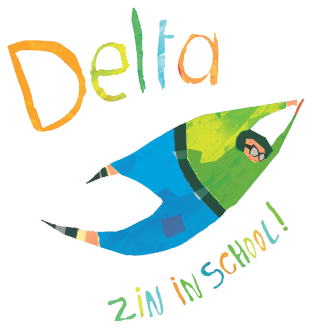 Naam:  					klas: 						nr: Over de auteur[Schrijf hier 5 weetjes over de auteur. Voeg ook een foto van de auteur toe.]De inhoud[Hier vertel je waar het boek over gaat. Schrijf de grote lijnen van het verhaal, de belangrijkste elementen uit je boek, bondig neer, zonder het einde te verklappen. Je tracht de lezer nieuwsgierig te maken.] De belangrijkste personages[Som de belangrijkste personages op. Wat weet je over deze personages? Beschrijf hen kort]Een fragment[ Schrijf hier welk fragment in het boek je het aangrijpendst, spannendst, grappigst, … vond.  Schrijf er ook bij waarom je dit fragment kiest.]Voor het lezen[Hoe heb je dit boek gekozen? Waarom heb je dit boek gekozen? Wat waren je verwachtingen?]Na het lezen[Wat vond je van het boek? Leg uit. Voldeed het boek aan je verwachtingen? Waarom wel/niet?]Promotie[Schrijf een aantal aanraders om het boek te lezen. Waarom moeten anderen dit boek lezen? Maak reclame voor je boek.]Opdracht[Je kiest een fragment dat je wil voorlezen in de klas. Deze voorleesbeurt duurt 5 à 10 minuten.  Hierbij kies je een opdracht die je je medeleerlingen laat uitvoeren of je stelt 3 vragen op over je fragment. Dat schrijf je hier neer.]